PROINFLAMMATORY ACTIVATION OFENDOTHELIAL CELLSPhD thesis Veronika MakóMolecular Medicine Doctoral SchoolSemmelweis University 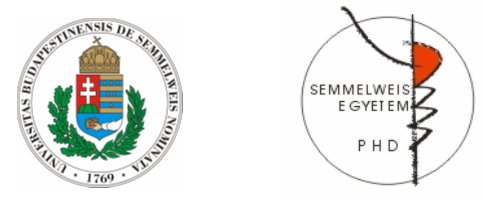 Supervisor: 			Zoltán Prohászka, MD, D.ScOfficial reviewers:		Péter Hamar, MD, Ph.DIstván Krizbai, MD, Ph.D Head of the Final Examination Committee: 		Imre Oláh, MD, D.Sc  Members of the Final Examination Committee: 	Éva Pállinger, Ph.DGábor Réz, Ph.DBudapest 2019